Уважаемая Наталья Владимировна!При общем руководстве организацией Соревнования осуществляющим  Департаментом образования Ярославской области, при поддержке  управления по физической культуре и спорта мэрии города Ярославля и непосредственным проведением  Ярославским  региональным отделением общественно-государственного физкультурно-спортивного объединения «Юность России».                  22 ноября 2019 года.  Прошли соревнования Межрегионального Кубка по мини – футболу среди учащейся молодежи профессиональных - образовательных организаций. В соревновании приняли участие профессиональные образовательные организации:  Костромской области, Ярославской области.     По итогам соревнований команда  ГПОУ ЯО Ярославский торгово-экономический колледж: заняла Первое место и получила право участия во Всероссийских соревнованиях среди ССУЗов.    Ярославское региональное отделение Общественно - государственного  физкультурно - спортивного объединения  «Юность России», благодарит Вас за участие и просит рассмотреть возможность поощрения руководителя физического воспитания и учащихся  сборной команды.         Надеемся на  дальнейшее плодотворное сотрудничеств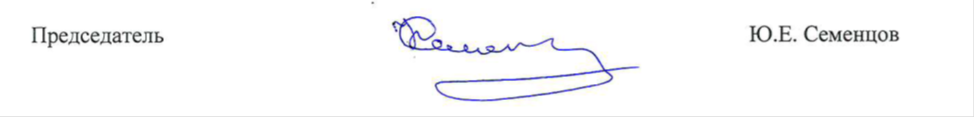 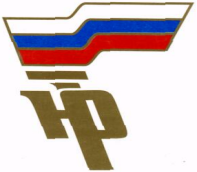 Общественно-государственноефизкультурно-спортивное объединение«Юность России»ЯРОСЛАВСКОЕ РЕГИОНАЛЬНОЕОТДЕЛЕНИЕ   « ЮНОСТЬ РОССИИ »150043, г. Ярославль, ул. Советская, д.77                      Телефон 8-910-198-19-33, yaroslav@sportunros.ru                      № 563 от 22.11.2019г.    «Благодарственное письмо»   Государственное профессиональное образовательное учреждение Ярославской области   Ярославский торгово-экономический колледжДиректору Н.В. Костеринойyatec2015@mail.ru 